ESPACE SANTE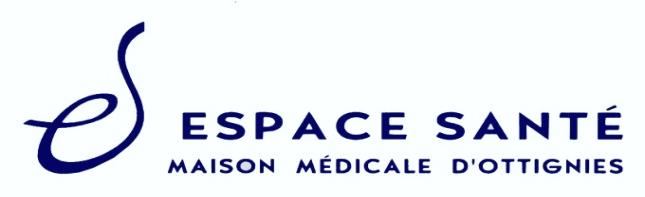 Maison Médicale d’OttigniesAvenue des Combattants 47/2-49 à 1340 OttigniesTél. : 010/40.22.65  |  Fax : 010/40.23.90Nous sommes actuellement à la recherche d’un(e)INFIRMIER(E) (H/F)Pour un contrat à durée déterminée : pour une durée de 4 mois à temps partiel (19 heures) et en horaire variable, avec une date d’entrée souhaitée dès que possible. le candidat doit également pouvoir être disponible un week-end par mois en horaire coupé ainsi que le mardi toute la journée (de 8h  à 17h). FONCTION : Assurer des soins infirmiers de qualité, curatifs et préventifs, adaptés à chaque patient en tenant compte de sa réalité médico-psycho-sociale :réaliser les soins au domicile des patients selon la démarche de soinstransmettre les informations au sein du secteur et aux autres soignants via le dossier de santé intégré (DSI)Participer à la prise en charge du patient en lien avec son réseau et les différents intervenantsParticiper à la continuité des soins infirmiers en concertation avec ses collègues (disponible et flexible en fonction des besoins)Participer à la prise en charge globale des patients de la maison médicale en suscitant au maximum la participation des patients dans le processus de soins ou les activités :participer aux réunions du secteur infirmier effectuer les tâches administratives liées aux patientsVeiller à une bonne communication entre les patients et les membres de l’équipe dans le respect du secret professionnel  PROFIL RECHERCHE : Formation de bachelier en soins infirmiersÉtant donné que des visites à domicile doivent être assurées, le candidat doit pouvoir se déplacer facilement.Volonté de s’impliquer dans le projet de la maison médicale et adhésion aux valeursApprécie le travail en équipe pluridisciplinaire et en autogestionCapacités relationnelles : contact social facile, écoute active, patience, respect du secret professionnel, garde une distance professionnelle,Capacités organisationnelles : rigueur, précision, prise d’initiative, autonomie, démarche scientifique, gestion du matériel…Capacités à s’exprimer correctement tant oralement que par écrit en françaisCapacités à assumer ses obligations et sens des responsabilitésCapacités d’adaptation à des situations diversifiées et parfois imprévuesCapacité à utiliser l’outil informatique : MS OfficeCapacités à se remettre en question et à évoluer notamment par la formation continuée : fait preuve d’ouverture d’espritPersonnalité enthousiaste, investie et positiveAtouts supplémentaires :Une expérience dans le domaine des soins à domicileConnaissance du secteur des maisons médicalesConnaissance du logiciel MedispringAVANTAGES : Expérience de travail enrichissanteÉquipe enthousiaste et dynamiqueFacilement accessibleSalaire : Catégorie IFIC 14Reconnaissance partielle de l’ancienneté pécuniaireOctroi de chèques-repasFrais de mission et assurance omnium mission pour les déplacements professionnelsDATE D’ENTREE SOUHAITEE : Dès que possible, pour une durée de 4 mois. INTERESSE(E) ?Envoyer votre CV et lettre de motivation par e-mail à l’adresse suivante : bertrand.delree@mmottignies.be La Maison Médicale Espace Santé est une structure ouverte à tous les patients. Elle offre des soins de première ligne de qualité, personnalisés, à l’écoute du patient et de son vécu, tout en le rendant autonome et responsable.Elle peut le faire grâce à une équipe transdisciplinaire soucieuse de la qualité des soins, ouverte et respectueuse de la différence de l’autre, en relation avec le réseau psycho-médico-social.Les soins sont donnés par une équipe motivée, solidaire et transdisciplinaire, où chacun a su développer ses compétences et ses qualités, dans une structure permanente, respectueuse des personnes et des savoirs, en synergie avec le tissu associatif.